Bildnerische ErziehungGrundsätzlich sollen liegengebliebene Arbeiten zuerst fertiggestellt werden! Da aber die meisten von euch die Zeichensachen nicht mit nach Hause genommen haben, sucht ihr euch einfach aus den Anleitungen die ich beigefügt habe etwas aus. Die Arbeiten kommen bewusst mit sehr wenig Material aus. Ihr müsst nicht alles bearbeiten! Denkt aber bitte daran, dass ihr euch im Umfang von mindestens sechs Unterrichtsstunden eurer Arbeit widmen sollt. Ich verlasse mich auf eure Ehrlichkeit! Bei Fragen, oder Problemen kontaktiert mich bitte per Mail bzw. Edupage. Viel Spaß! 😊ErledigtArbeitsaufträge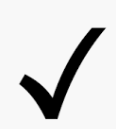 Alte Arbeiten?Stillleben Schulgegenstände Schriftbild Graffiti Gesicht in zwei HälftenOptische Täuschung